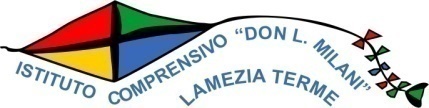 Via Maggiordomo-88046 Lamezia Terme-Tel.e Fax 0968448167Biblioteca  Alternativa  Plesso  S. TeodoroANNO SCOLASTICO 2016/17CLASSE  QUINTATitoloCasa EditriceAutoreisbnN°PrezzoTotaleNon fatemi ridereMondadoriAntonio Ferrara978880466287729,5019,00Il fiume è un campo di palloneBacchilegaAntonio Ferrara9788869420245410,0040,00Il Grande GatsbyEinaudiAntonio Ferrara978886656344028,0016,00Il primo bacio di PennylùCoccole booksDella libera978889834656168,5051,00Io e te sull’isola che non c’èCoccole booksG.Facchini978889834665348,5034,00Se saprei scrivere beneCoccole booksAntonio Ferrara9788898346615413,0052,00S.O.S. supplente in arrivo!Coccole booksIsabella Paglia978889834642449,9039,60La ricreazione non si tocca!Coccole booksCarlo Carzan978889834622648,5034,00Casa di nuvoleCoccole booksAntonelli-Crocicchi9788898346387210,0020,00Un topo tutto per meCoccole booksPozzolo-Cerretti978889834651627,9015,80Io prima io dopoCoccole booksAnnalisa Strada9788898346578410,0040,00Bruno chiamatelo BrunoCoccole booksA.Ferraris9788898346509411,0044,00Guida Giunti Scuola Italiano 5GiuntiE.Bernacchi9788809747296219,5039,00Guida Giunti Scuola Storia 5GiuntiG.Petrini9788809747326216,5033,00Guida Giunti Scuola Geografia 5GiuntiL.Mariconda 9788809747333216,5033,00Guida Giunti Scuola Scienze tecnologia 5GiuntiS. Loiero 9788809747319213,5027,00Geografia facile per la classe quintaEricksonC.Scataglini 978859003175217,0034,00Storia facile per la classe quinta con la lim (kit libro+Cd)EricksonC.Scataglini9788859000907219,0038,00Scienze facile per la classe quintaEricksonC.Scataglini 9788859006442217,0034,00Il primo libro degli esperimentiEricksonI.M. Burtscher9788861373051218,5037,00Vita di un atomo raccontata da se medesimoEricksonLuca Sciortino9788861375826215,0030,00Italiano in prima con il metodo analogico + Le stagioni di PittiEricksonC. Bortolato97888590111705213,8027,60DisfaproblemiEricksonC. Bortolato978885901079119,909,90Disfaproblemi con la calcolatriceEricksonC. Bortolato978885901014219,909,90Una matematica da favola scuola primaria (volume 1)EricksonV. Razzini9788859008927217,5035,00Una matematica da favola scuola primaria (volume 2)EricksonV. Razzini9788859011606217,5035,00Matematica in allegria –Classe primaEricksonFedele-Saltarelli978885900846216,0032,00Matematica in allegria –Classe secondaEricksonFedele-Saltarelli9788859010579216,0032,00Astuccio delle regole di matematicaEricksonS. Tabarelli9788859009740215,9031,80Astuccio delle regole di italianoEricksonFarmeschi-Vizzari9788859010128215,9031,80La valigetta della maestra LarissaEricksonL. Carnovali9788859011781128,5028,50Dalla parola alla frase (libro + CD rom)EricksonL. Tuffanelli9788861374553166,0066,00Comprensione del testo con le sequenze temporaliEricksonE.Quintarelli9788859009276121,0021,00Migliorare le abilità di lettura in 15 unitàEricksonMolin-Poli-Friso9788861376113122,0022,00Dislessia e trattamento sublessicale (KIT libro + cd rom)EricksonCornoldi-Cazzaniga9788861370289199,5099,50Laboratorio discalculiaEricksonR. bird9788859005162119,5019,50Matematica in pratica per bambini con autismoEricksonAdkins-Larkey9788859008033121,0021,00Autismo e intervento educativoEricksonJordan-Powell9788879462181119,5019,50L’apprendimento nell’autismoEricksonVivanti-Salomone9788859011699119,5019,50L’ABC delle emozioni Kit 1(vol.1+cd rom)EricksonM.Di Pietro9788859008552155,0055,00Totale1.326,90